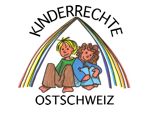 BestelllisteBilder zu den n       Karte	 Fr. 1.-	A3 Plakate Fr. 12.-									Aufgezogen, mit AufhängerRecht auf Gleichheit		Recht auf elterliche FürsorgeRecht auf PrivatsphäreRecht auf GesundheitRecht auf Information und MeinungsäusserungRecht auf BildungRecht auf Schutz vor Ausbeutung und Gewalt Recht auf besondere Betreuung bei BehinderungRecht auf Freizeit, Spiel und ErholungRecht auf Schutz vor Krieg und auf der FluchtKinderbüchlein zu Fr. 3.-- 				AnzahlWichtigste  auf einem Plakat (84,1 mal 59,4 cm) à Fr. 17.-- Wichtigste  auf Plakat (84,1 mal 59,4) laminiert à Fr. 46.50    Gratis	Jahresberichte		Flyer				Hosensackbüchlein          Einzahlungsscheine 		Antistressbälle			mit ErziehungstippsLieferadresse / Rechnung an:Name/ Vorname			Tel. Nr.		Adresse	 		PLZ ______  Ort 	Datum			Unterschrift	Bitte senden an:  Ostschweiz, , Achslenstr. 4. 9016 St. Gallen	
E-Mail:  mtheng@bluewin.ch 